от 18.10.2018  № 1462О внесении изменений в постановление администрации Волгограда от 24 октября 2017 г. № 1669 «Об утверждении административного регламента предоставления муниципальной услуги «Присвоение, изменение и аннулирование адресов объектам адресации на территории Волгограда»В соответствии с Федеральным законом от 27 июля . № 210-ФЗ «Об организации предоставления государственных и муниципальных услуг», постановлением администрации Волгограда от 29 марта . № 747 «Об утверждении Порядка разработки и утверждения административных регламентов предоставления муниципальных услуг», руководствуясь статьями 7, 39 Устава города-героя Волгограда, администрация ВолгоградаПОСТАНОВЛЯЕТ:1. Внести в административный регламент предоставления муниципальной услуги «Присвоение, изменение и аннулирование адресов объектам адресации на территории Волгограда», утвержденный постановлением администрации Волгограда от 24 октября 2017 г. № 1669 «Об утверждении административного регламента предоставления муниципальной услуги «Присвоение, изменение и аннулирование адресов объектам адресации на территории Волгограда» (далее – административный регламент), следующие изменения:1.1. В разделе 2:1.1.1. Пункт 2.2 изложить в следующей редакции:«2.2. Муниципальная услуга предоставляется администрацией Волгограда в лице МКУ «ГИЦ».При предоставлении муниципальной услуги МКУ «ГИЦ» не вправе требовать от заявителя:представления документов и информации или осуществления действий, представление или осуществление которых не предусмотрено нормативными правовыми актами, регулирующими отношения, возникающие в связи с предоставлением муниципальной услуги;представления документов и информации, в том числе подтверждающих внесение заявителем платы за предоставление муниципальной услуги, которые находятся в распоряжении МКУ «ГИЦ», иных государственных органов, органов местного самоуправления либо подведомственных государственным органам или органам местного самоуправления организаций, участвующих в предоставлении предусмотренных частью 1 статьи 1 Федерального закона от 27 июля . № 210-ФЗ «Об организации предоставления государственных и муниципальных услуг» муниципальных услуг, в соответствии с нормативными правовыми актами Российской Федерации, нормативными правовыми актами субъектов Российской Федерации, муниципальными правовыми актами Волгограда, за исключением документов, включенных в определенный частью 6 статьи 7 указанного закона перечень документов. Заявитель вправе представить указанные документы и информацию в МКУ «ГИЦ» по собственной инициативе;осуществления действий, в том числе согласований, необходимых для получения муниципальной услуги и связанных с обращением в иные государственные органы, органы местного самоуправления, организации, за исключением получения услуг и получения документов и информации, предоставляемых в результате предоставления таких услуг, включенных в перечни, указанные в части 1 статьи 9 Федерального закона от 27 июля 2010 г. № 210-ФЗ «Об организации предоставления государственных и муниципальных услуг»;представления документов и информации, отсутствие и (или) недостоверность которых не указывались при первоначальном отказе в приеме документов, необходимых для предоставления муниципальной услуги, либо в предоставлении муниципальной услуги, за исключением следующих случаев:изменение требований нормативных правовых актов, касающихся предоставления муниципальной услуги, после первоначальной подачи заявления;наличие ошибок в заявлении и документах, поданных заявителем после первоначального отказа в приеме документов, необходимых для предоставления муниципальной услуги, либо в предоставлении муниципальной услуги и не включенных в представленный ранее комплект документов;истечение срока действия документов или изменение информации после первоначального отказа в приеме документов, необходимых для предоставления муниципальной услуги, либо в предоставлении муниципальной услуги;выявление документально подтвержденного факта (признаков) ошибочного или противоправного действия (бездействия) должностного лица (сотрудника) МКУ «ГИЦ», работника ГКУ ВО «МФЦ», работника организации, привлекаемой ГКУ ВО «МФЦ» в соответствии с частью 1.1 статьи 16 Федерального закона от 27 июля . № 210-ФЗ «Об организации предоставления государственных и муниципальных услуг», при первоначальном отказе в приеме документов, необходимых для предоставления муниципальной услуги, либо в предоставлении муниципальной услуги, о чем в письменном виде за подписью руководителя МКУ «ГИЦ», руководителя ГКУ ВО «МФЦ» при первоначальном отказе в приеме документов, необходимых для предоставления муниципальной услуги, либо руководителя организации, привлекаемой ГКУ ВО «МФЦ» в соответствии с частью 1.1 статьи 16 Федерального закона от 27 июля . № 210-ФЗ «Об организации предоставления государственных и муниципальных услуг», уведомляется заявитель, а также приносятся извинения за доставленные неудобства.».1.1.2. В пункте 2.6 слова «с решением Волгоградской городской Думы от 23 сентября 2015 г. № 33/1041 «Об утверждении Положения о присвоении, изменении, аннулировании адресов на территории Волгограда» заменить словами «с постановлением администрации Волгограда от 09 апреля 2018 г. № 408 «Об утверждении Положения о присвоении, изменении, аннулировании адресов на территории Волгограда».1.1.3. Пункты 2.9, 2.10, 2.11 изложить в следующей редакции:«2.9. Исчерпывающий перечень оснований для отказа в приеме документов, необходимых для предоставления муниципальной услуги:наличие в заявлении и (или) прилагаемых к нему документах исправлений, повреждений, не позволяющих однозначно истолковать их содержание;текст заявления и (или) прилагаемых к нему документов не поддается прочтению;заявление представлено лицом, не указанным в заявлении (не заявителем и не представителем заявителя), либо лицо, представившее заявление, не предъявило документ, удостоверяющий личность. В случае если в результате проверки квалифицированной подписи будет выявлено несоблюдение установленных условий признания ее действительности, МКУ «ГИЦ», ГКУ ВО «МФЦ» в течение трех дней со дня завершения проведения такой проверки принимает решение об отказе в приеме к рассмотрению заявления и направляет заявителю уведомление об этом в электронной форме с указанием пунктов статьи 11 Федерального закона от 06 апреля 2011 г. № 63-ФЗ «Об электронной подписи», которые послужили основанием для принятия указанного решения. Такое уведомление подписывается квалифицированной подписью и направляется по адресу электронной почты заявителя либо в его личный кабинет на едином портале. После получения уведомления заявитель вправе обратиться повторно с заявлением, устранив нарушения, которые послужили основанием для отказа в приеме к рассмотрению первичного заявления.2.10. Исчерпывающий перечень оснований для приостановления предоставления муниципальной услуги или отказа в предоставлении муниципальной услуги.2.10.1. Предоставление муниципальной услуги приостанавливается на срок задержки представления документов, указанных в подпункте 2.7.4 раздела 2 настоящего административного регламента, запрошенных МКУ «ГИЦ», в том числе с использованием единой системы межведомственного электронного взаимодействия и подключаемых к ней региональных систем межведомственного электронного взаимодействия.2.10.2. Исчерпывающий перечень оснований для отказа в предоставлении муниципальной услуги:с заявлением обратилось лицо, не указанное в пункте 1.2 раздела 1 настоящего административного регламента;ответ на межведомственный запрос свидетельствует об отсутствии документа и (или) информации, необходимых для присвоения объекту адресации адреса или аннулирования его адреса, и соответствующий документ не был представлен заявителем (представителем заявителя) по собственной инициативе;документы, обязанность по представлению которых для присвоения объекту адресации адреса или аннулирования его адреса возложена на заявителя (представителя заявителя), выданы с нарушением порядка, установленного действующим законодательством Российской Федерации;отсутствуют случаи и условия для присвоения объекту адресации адреса или аннулирования его адреса, указанные в пунктах 5, 8–11, 14–18 Правил.2.11. За предоставление муниципальной услуги, а также в случае внесения изменений в выданный по результатам предоставления муниципальной услуги документ, направленных на исправление ошибок, допущенных по вине МКУ «ГИЦ» и (или) должностного лица МКУ «ГИЦ», ГКУ ВО «МФЦ» и (или) работника ГКУ ВО «МФЦ», плата с заявителя не взимается.».1.2. Раздел 5 изложить в следующей редакции:«5. Досудебный (внесудебный) порядок обжалования решений и 
действий (бездействия) МКУ «ГИЦ», ГКУ ВО «МФЦ», организаций, 
указанных в части 1.1 статьи 16 Федерального закона от 27 июля 2010 г. 
№ 210-ФЗ «Об организации предоставления государственных и 
муниципальных услуг», а также их должностных лиц, работников5.1. Заявитель вправе подать жалобу на решения и действия (бездействие) МКУ «ГИЦ», его руководителя, должностных лиц (сотрудников), ГКУ ВО «МФЦ», его руководителя и (или) работника, организаций, привлекаемых ГКУ ВО «МФЦ» в соответствии с частью 1.1 статьи 16 Федерального закона от 27 июля . 
№ 210-ФЗ «Об организации предоставления государственных и муниципальных услуг», а также их должностных лиц, работников в том числе в следующих случаях:5.1.1. Нарушение срока регистрации заявления и запроса, указанного в статье 15.1 Федерального закона от 27 июля . № 210-ФЗ «Об организации предоставления государственных и муниципальных услуг».5.1.2. Нарушение срока предоставления муниципальной услуги. В указанном случае досудебное (внесудебное) обжалование заявителем решений и действий (бездействия) ГКУ ВО «МФЦ», работника ГКУ ВО «МФЦ» возможно в случае, если на ГКУ ВО «МФЦ», решения и действия (бездействие) которого обжалуются, возложена функция по предоставлению муниципальной услуги в полном объеме в порядке, определенном частью 1.3 статьи 16 Федерального закона от 27 июля . № 210-ФЗ «Об организации предоставления государственных и муниципальных услуг».5.1.3. Требование у заявителя документов или информации либо осуществления действий, представление или осуществление которых не предусмотрено нормативными правовыми актами Российской Федерации, нормативными правовыми актами субъектов Российской Федерации, муниципальными правовыми актами Волгограда для предоставления муниципальной услуги.5.1.4. Отказ в приеме документов, представление которых предусмотрено нормативными правовыми актами Российской Федерации, нормативными правовыми актами Волгоградской области, муниципальными правовыми актами Волгограда для предоставления муниципальной услуги, у заявителя.5.1.5. Отказ в предоставлении муниципальной услуги, если основания отказа не предусмотрены федеральными законами и принятыми в соответствии с ними иными нормативными правовыми актами Российской Федерации, законами и иными нормативными правовыми актами Волгоградской области, муниципальными правовыми актами Волгограда. В указанном случае досудебное (внесудебное) обжалование заявителем решений и действий (бездействия) 
ГКУ ВО «МФЦ», работника ГКУ ВО «МФЦ» возможно в случае, если на 
ГКУ ВО «МФЦ», решения и действия (бездействие) которого обжалуются, возложена функция по предоставлению муниципальной услуги в полном объеме в порядке, определенном частью 1.3 статьи 16 Федерального закона от 27 июля . № 210-ФЗ «Об организации предоставления государственных и муниципальных услуг».5.1.6. Затребование с заявителя при предоставлении муниципальной услуги платы, не предусмотренной нормативными правовыми актами Российской Федерации, нормативными правовыми актами Волгоградской области, муниципальными правовыми актами Волгограда.5.1.7. Отказ МКУ «ГИЦ», должностного лица (сотрудника) МКУ «ГИЦ», ГКУ ВО «МФЦ», работника ГКУ ВО «МФЦ» в исправлении допущенных опечаток и ошибок в документах, выданных в результате предоставления муниципальной услуги, либо нарушение установленного срока таких исправлений.5.1.8. Нарушение срока или порядка выдачи документов по результатам предоставления муниципальной услуги.5.1.9. Приостановление предоставления муниципальной услуги, если основания приостановления не предусмотрены федеральными законами и принятыми в соответствии с ними иными нормативными правовыми актами Российской Федерации, законами и иными нормативными правовыми актами Волгоградской области, муниципальными правовыми актами Волгограда. В указанном случае досудебное (внесудебное) обжалование заявителем решений и действий (бездействия) ГКУ ВО «МФЦ», работника ГКУ ВО «МФЦ» возможно в случае, если на ГКУ ВО «МФЦ», решения и действия (бездействие) которого обжалуются, возложена функция по предоставлению муниципальной услуги в полном объеме в порядке, определенном частью 1.3 статьи 16 Федерального закона 
от 27 июля . № 210-ФЗ «Об организации предоставления государственных и муниципальных услуг».5.1.10. Требование у заявителя при предоставлении муниципальной услуги документов или информации, отсутствие и (или) недостоверность которых не указывались при первоначальном отказе в приеме документов, необходимых для предоставления муниципальной услуги, либо в предоставлении муниципальной услуги, за исключением случаев, предусмотренных пунктом 4 части 1 статьи 7 Федерального закона от 27 июля . № 210-ФЗ «Об организации предоставления государственных и муниципальных услуг». В указанном случае досудебное (внесудебное) обжалование заявителем решений и действий (бездействия) ГКУ ВО «МФЦ», работника ГКУ ВО «МФЦ» возможно в случае, если на ГКУ ВО «МФЦ», решения и действия (бездействие) которого обжалуются, возложена функция по предоставлению муниципальной услуги в полном объеме в порядке, определенном частью 1.3 статьи 16 Федерального закона от 27 июля . № 210-ФЗ «Об организации предоставления государственных и муниципальных услуг».5.2. Жалоба должна содержать:наименование МКУ «ГИЦ», его должностного лица (сотрудника), 
ГКУ ВО «МФЦ», его руководителя и (или) работника, организаций, привлекаемых ГКУ ВО «МФЦ» в соответствии с частью 1.1 статьи 16 Федерального закона от 27 июля . № 210-ФЗ «Об организации предоставления государственных и муниципальных услуг», их руководителей и (или) работников, решения и действия (бездействие) которых обжалуются;фамилию, имя, отчество (последнее – при наличии), сведения о месте жительства заявителя – физического лица либо наименование, сведения о месте нахождения заявителя – юридического лица, а также номер (номера) контактного телефона, адрес (адреса) электронной почты (при наличии) и почтовый адрес, по которым должен быть направлен ответ заявителю;сведения об обжалуемых решениях и действиях (бездействии) 
МКУ «ГИЦ», его должностного лица (сотрудника), ГКУ ВО «МФЦ», его работника, организаций, привлекаемых ГКУ ВО «МФЦ» в соответствии с частью 1.1 статьи 16 Федерального закона от 27 июля . № 210-ФЗ «Об организации предоставления государственных и муниципальных услуг», их работников;доводы, на основании которых заявитель не согласен с решениями и действиями (бездействием) МКУ «ГИЦ», его руководителя, ГКУ ВО «МФЦ», работника ГКУ ВО «МФЦ», организаций, привлекаемых ГКУ ВО «МФЦ» в соответствии с частью 1.1 статьи 16 Федерального закона от 27 июля . № 210-ФЗ «Об организации предоставления государственных и муниципальных услуг». Заявителем могут быть представлены документы (при наличии), подтверждающие доводы заявителя, либо их копии. 5.3. Жалоба рассматривается МКУ «ГИЦ», если порядок предоставления муниципальной услуги был нарушен вследствие решений и действий (бездействия) МКУ «ГИЦ», его должностного лица (сотрудника), если обжалуются решения руководителя МКУ «ГИЦ», жалоба подается в администрацию Волгограда и рассматривается заместителем главы Волгограда, координирующим деятельность МКУ «ГИЦ».5.4. Жалоба на решения и действия (бездействие) работника ГКУ ВО «МФЦ» подается руководителю ГКУ ВО «МФЦ». Жалоба на решения и действия (бездействие) ГКУ ВО «МФЦ» подается учредителю ГКУ ВО «МФЦ» или должностному лицу, уполномоченному нормативным правовым актом Волгоградской области. Жалоба на решения и действия (бездействие) работников организаций, привлекаемых ГКУ ВО «МФЦ» в соответствии с частью 1.1 статьи 16 Федерального закона от 27 июля . № 210-ФЗ «Об организации предоставления государственных и муниципальных услуг», подается руководителям этих организаций. 5.5. Жалоба на решения и действия (бездействие) МКУ «ГИЦ», его руководителя, должностных лиц (сотрудников) при предоставлении муниципальной услуги может быть направлена по почте, через ГКУ ВО «МФЦ», официальный сайт администрации Волгограда, с использованием информационно-телекоммуникационной сети Интернет, единого портала, а также может быть принята при личном приеме заявителя.5.6. Жалоба на решения и действия (бездействие) ГКУ ВО «МФЦ», его работника может быть направлена по почте, с использованием информационно-телекоммуникационной сети Интернет, официального сайта ГКУ ВО «МФЦ», единого портала, а также может быть принята при личном приеме заявителя.5.7. Жалоба на решения и действия (бездействие) организаций, привлекаемых ГКУ ВО «МФЦ» в соответствии с частью 1.1 статьи 16 Федерального закона от 27 июля . № 210-ФЗ «Об организации предоставления государственных и муниципальных услуг», а также их работников может быть направлена по почте, с использованием информационно-телекоммуникационной сети Интернет, официальных сайтов этих организаций, единого портала, а также может быть принята при личном приеме заявителя. 5.8. Жалоба, поступившая в администрацию Волгограда, МКУ «ГИЦ», ГКУ ВО «МФЦ», учредителю ГКУ ВО «МФЦ», в организации, привлекаемые ГКУ ВО «МФЦ» в соответствии с частью 1.1 статьи 16 от 27 июля . № 210-ФЗ «Об организации предоставления государственных и муниципальных услуг», подлежит рассмотрению в течение 15 рабочих дней со дня ее регистрации, а в случае обжалования отказа МКУ «ГИЦ», ГКУ ВО «МФЦ», организаций, привлекаемых ГКУ ВО «МФЦ» в соответствии с частью 1.1 статьи 16 Федерального закона от 27 июля . № 210-ФЗ «Об организации предоставления государственных и муниципальных услуг», в приеме документов у заявителя либо в исправлении допущенных опечаток и ошибок или в случае обжалования нарушения установленного срока таких исправлений – в течение пяти рабочих дней со дня регистрации жалобы.5.9. По результатам рассмотрения жалобы принимается одно из следующих решений:5.9.1. Жалоба удовлетворяется, в том числе в форме отмены принятого решения, исправления допущенных опечаток и ошибок в документах, выданных в результате предоставления муниципальной услуги, возврата заявителю денежных средств, взимание которых не предусмотрено нормативными правовыми актами Российской Федерации, нормативными правовыми актами Волгоградской области, муниципальными правовыми актами Волгограда.5.9.2. В удовлетворении жалобы отказывается.5.10. Основаниями для отказа в удовлетворении жалобы являются:5.10.1. Признание правомерными действий (бездействия) должностных лиц (сотрудников) МКУ «ГИЦ», участвующих в предоставлении муниципальной услуги.5.10.2. Наличие вступившего в законную силу решения суда по жалобе о том же предмете и по тем же основаниям.5.10.3. Подача жалобы лицом, полномочия которого не подтверждены в порядке, установленном действующим законодательством Российской Федерации.5.11. В случае если в письменной жалобе не указаны фамилия заявителя, направившего жалобу, и почтовый адрес, по которому должен быть направлен ответ, ответ на жалобу не дается.5.12. Должностное лицо, работник, уполномоченные на рассмотрение жалоб, при получении жалобы, в которой содержатся нецензурные либо оскорбительные выражения, угрозы жизни, здоровью и имуществу должностного лица, а также членов его семьи, вправе оставить жалобу без ответа по существу поставленных в ней вопросов и сообщить заявителю о недопустимости злоупотребления правом.5.13. В случае если текст письменной жалобы не поддается прочтению, она оставляется без ответа, о чем в течение семи дней со дня регистрации жалобы сообщается лицу, направившему жалобу, если его фамилия и почтовый адрес поддаются прочтению.5.14. Не позднее дня, следующего за днем принятия решения по результатам рассмотрения жалобы, заявителю в письменной форме и по желанию заявителя в электронной форме направляется мотивированный ответ о результатах рассмотрения жалобы.5.15. В случае признания жалобы подлежащей удовлетворению в ответе заявителю дается информация о действиях, осуществляемых МКУ «ГИЦ», 
ГКУ ВО «МФЦ» либо организацией, привлекаемой ГКУ ВО «МФЦ» в соответствии с частью 1.1 статьи 16 Федерального закона от 27 июля . № 210-ФЗ «Об организации предоставления государственных и муниципальных услуг», в целях незамедлительного устранения выявленных нарушений при предоставлении муниципальной услуги, а также приносятся извинения за доставленные неудобства и указывается информация о дальнейших действиях, которые необходимо совершить заявителю в целях получения муниципальной услуги.5.16. В случае признания жалобы не подлежащей удовлетворению в ответе заявителю даются аргументированные разъяснения о причинах принятого решения, а также информация о порядке обжалования принятого решения.5.17. В случае установления в ходе или по результатам рассмотрения жалобы признаков состава административного правонарушения или преступления должностное лицо, работник, наделенные полномочиями по рассмотрению жалоб, незамедлительно направляют имеющиеся материалы в органы прокуратуры.5.18. Заявители вправе обжаловать решения, принятые по результатам рассмотрения жалобы, в судебном порядке в соответствии с действующим законодательством Российской Федерации.5.19. Заявитель имеет право на получение информации и документов, необходимых для обоснования и рассмотрения жалобы, а также вправе представлять документы либо их копии (при наличии), подтверждающие свои доводы.5.20. Информация о порядке подачи и рассмотрения жалобы размещается на официальном сайте МКУ «ГИЦ», на официальном сайте администрации Волгограда, едином портале, информационном стенде МКУ «ГИЦ», а также сообщается заявителю должностными лицами (сотрудниками) МКУ «ГИЦ» при личном приеме, с использованием информационно-телекоммуникационной сети Интернет, почтовой, телефонной связи, посредством электронной почты, через 
ГКУ ВО «МФЦ».».1.3. Приложение 1 к административному регламенту изложить в редакции согласно приложению 1 к настоящему постановлению.1.4. Приложение 2 к административному регламенту изложить в редакции согласно приложению 2 к настоящему постановлению.2. Муниципальному казенному учреждению «Городской информационный центр» обеспечить внесение соответствующих изменений в государственную информационную систему «Региональный реестр государственных и муниципальных услуг (функций) Волгоградской области» и обеспечить контроль за обновлением сведений об услугах на Едином портале государственных и муниципальных услуг (функций) (www.gosuslugi.ru), официальном портале Губернатора и Администрации Волгоградской области (www.volgograd.ru).3. Настоящее постановление вступает в силу со дня его официального опубликования. 4. Контроль за исполнением настоящего постановления возложить на руководителя аппарата главы Волгограда Алтухова Е.А.Глава Волгограда 							                     В.В.ЛихачевПриложение 1к постановлению администрации Волгоградаот 18.10.2018  № 1462«Приложение 1к административному регламенту предоставления муниципальной услуги «Присвоение, изменение и аннулирование адресов объектам адресации на территории Волгограда», утвержденному постановлением администрации Волгоградаот 24.10.2017 № 1669ФормаМуниципальное казенное учреждение «Городской информационный центр»(400074, Волгоград, ул. Бобруйская, 7, тел. 95-50-86)от «___»  ____________ 20___ г. № __________от «___»  ____________ 20___ г. на исх. № __________РЕШЕНИЕо присвоении объекту адресации адреса
(об изменении адреса объекта адресации)«___»  ____________ 20___ г.                                                                     № __________Объекту адресации _________________________________________________________________________________________________________________(земельный участок, здание, сооружение, объект незавершенного строительства, помещение)присвоить адрес: _________________________________________________________________________________________________________________________.Кадастровые номера, адреса и сведения об объектах недвижимости, из которых образуется объект адресации: _____________________________________________________________________________________________________________________________________________________________________________.Аннулируемый адрес объекта адресации: ______________________________________________________________________________________________.Уникальный номер аннулируемого адреса объекта адресации в государственном адресном реестре: ____________________________________________.Кадастровый номер объекта адресации: ____________________________.								    Продолжение приложения 1Учетный номер земельного участка: _______________________________.Кадастровый номер земельного участка: ___________________________.Код объекта адресации по ОКАТО: ________________________________.Район административного подчинения: ____________________________.Решение о присвоении объекту адресации адреса (об изменении адреса объекта адресации) принято на основании следующих документов:________________________________________________________________________________________________________________________________________.Описание местоположения объекта адресации(местоположение объекта адресации на адресном плане)Примечание: ________________________________________________________.                                                                                                 М.П.Муниципальное казенное учреждение «Городской информационный центр»Приложение 2к постановлению администрации Волгоградаот 18.10.2018  № 1462«Приложение 2к административному регламенту предоставления муниципальной услуги «Присвоение, изменение и аннулирование адресов объектам адресации на территории Волгограда», утвержденному постановлением администрации Волгоградаот 24.10.2017 № 1669ФормаМуниципальное казенное учреждение «Городской информационный центр»(400074, Волгоград, ул. Бобруйская, 7, тел. 95-50-86)от «___»  ____________ 20___ г. № __________от «___»  ____________ 20___ г. на исх. № __________РЕШЕНИЕоб аннулировании адреса объекта адресации«____» ____________ 20___ г.                                                                    № __________Аннулировать адрес: ________________________________________________________________________________________________________________с уникальным номером в государственном адресном реестре объекта адресации ________________________________________________________________________________________________________________________________________(земельный участок, здание, сооружение, объект незавершенного строительства, помещение)по причине __________________________________________________________                          (прекращение существования объекта адресации, отказ в осуществлении ____________________________________________________________________.кадастрового учета, присвоение объекту адресации нового адреса) Кадастровый номер земельного участка: ___________________________.Дата снятия с учета: ____________________________________________.Кадастровый номер объекта адресации: ____________________________.Дата снятия с учета: ____________________________________________.Решением муниципального казенного учреждения «Городской информационный  центр» о присвоении  объекту  адресации  адреса (об изменении  адреса 									    Продолжение приложения 2объекта адресации) от «___» _____________ 20__ г. № _____ объекту адресации с кадастровым номером ____________________________ присвоен новый адрес: ________________________________________________________________________________________________________________________________________.Кадастровый номер земельного участка: ___________________________.Кадастровый номер объекта адресации: ____________________________.Решение об аннулировании адреса объекта адресации принято на основании следующих документов: ____________________________________________________________________________________________________________________________________________________________________________________.Примечание: ________________________________________________________.                                                                                                 М.П.Муниципальное казенное учреждение «Городской информационный центр»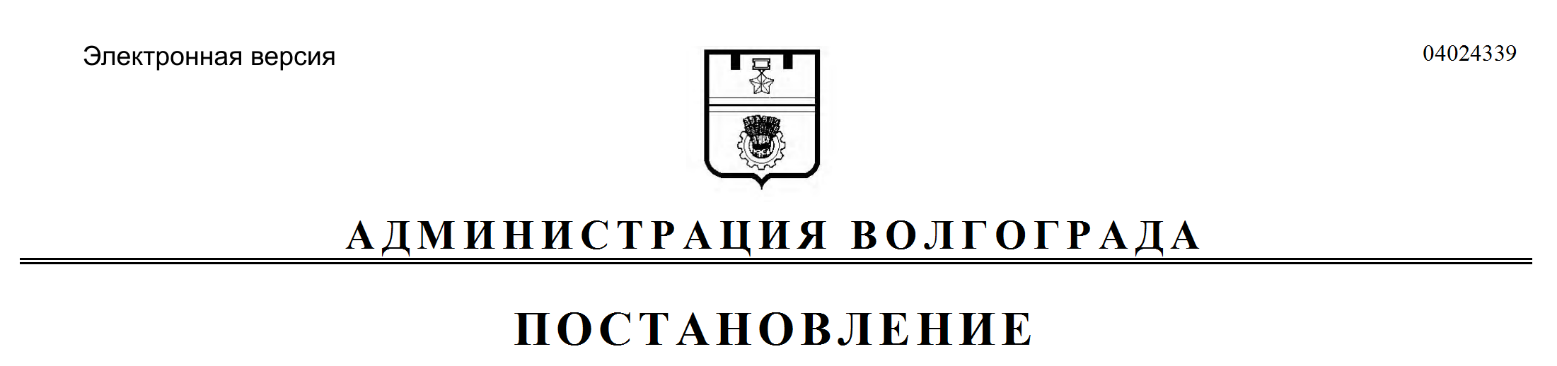 Директор муниципального казенного учреждения «Городской информационный центр»______________________(подпись)_________________(Ф.И.О.)Исполнитель______________________(подпись)_________________(Ф.И.О.)Директор муниципального казенного учреждения «Городской информационный центр»______________________(подпись)_________________(Ф.И.О.)Исполнитель______________________(подпись)_________________(Ф.И.О.)